Молим Директора школе да ми одобри упис у својству ванредног ученика. Облик ванредног школовања:*заокружити жељено*заокружити жељеноДатум подношења захтева:                                                                       Потпис подносиоца захтева:_________________________                                                             ____________________________Приложена документа: *Код кандидата који се први пут уписују овај захтев одговара уписној пријави.**Документа треба да су оригинална или оверене фотокопије, осим личне карте.Лице задужено за чување обрасца: Референт за ученичка питања                                                             ТЕХНИЧКА ШКОЛА "ИВАН САРИЋ", СУБОТИЦА                                 ЗВУУШ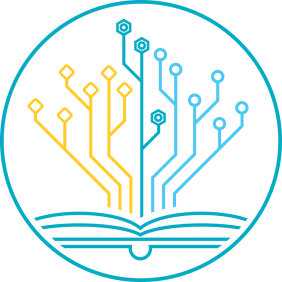 ОБРАЗАЦЗАХТЕВ ВАНРЕДНОГ УЧЕНИКА ЗА УПИС У ШКОЛУШколска __________ година, број ___________                                                                                 Директору школеПрезиме и име кандидатаИме родитељаМесто и датум рођењаМесто становања и адресаКонтакт телефонe-mailЗа запослене кандидате назив предузећа где су запослениЗа запослене кандидате назив предузећа где су запослени1ПреквалификацијаПреквалификација3Наставак започетог школовања2ДоквалификацијаДоквалификација4Специјалистичко образовањеОбразовни профил:Образовни профил:Наставни језикСрпски језикСрпски језикСрпски језикМађарски језикМађарски језикИзборни предметГрађанско васпитањеВерска наставаВерска наставаВерска наставаВерска наставаИзборни предметГрађанско васпитање1.  Православна2.  Католичка2.  Католичка3. ________________Претходно завршено образовање1Уписна пријава*Уписна пријава*2Основна школаУверење о положеном завршном испиту2Основна школаСведочанство о завршеном основном образовању3СведочанстваПрви разред средњег образовања3СведочанстваДруги разред средњег образовања3СведочанстваТрећи разред средњег образовања3СведочанстваЧетврти разред средњег образовања4Диплома о стеченом средњем образовањуДиплома о стеченом средњем образовању5Потврда о радном искуству (само код специјализације)Потврда о радном искуству (само код специјализације)6Лекарско уверење за образовни профилЛекарско уверење за образовни профил7Фотокопија* личне карте или очитана лична картаФотокопија* личне карте или очитана лична карта8Извод из матичне књиге рођених ( или изјава)Извод из матичне књиге рођених ( или изјава)ПримиоОдобрио и доставио за израду решењаДатумПотпис